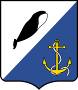 АДМИНИСТРАЦИЯПРОВИДЕНСКОГО ГОРОДСКОГО ОКРУГАПОСТАНОВЛЕНИЕ  от  14 апреля 2017 г.		            № 144                		   п. ПровиденияВо исполнение пункта 5 Перечня поручений Президента Российской Федерации от 18 апреля 2016 года Пр-686 и в соответствии с пунктом 3 Постановления Правительства Российской Федерации от 30 декабря 2015 года № 1493 «О государственной программе «Патриотическое воспитание граждан Российской Федерации на 2016-2020 годы», на основании Распоряжения Правительства Чукотского автономного округа № 141-рп от 7.04.2017 г. «Об утверждении Региональной программы «Патриотическое воспитание граждан Чукотского автономного округа на 2017-2020 годы», в целях развития и укрепления основ военно-патриотического воспитания детей и молодёжи Провиденского городского округа, воспитания гражданственности и патриотизма, готовности к выполнению конституционных обязанностей администрация Провиденского городского округа постановляет:Утвердить Муниципальную программу «Патриотическое воспитание граждан Провиденского городского округа на 2017-2020 годы» согласно приложению.Обнародовать настоящее постановление на официальном сайте администрации Провиденского городского округа – provadm.ru.Настоящее постановление вступает в силу с момента обнародования.Контроль за исполнением настоящего постановления возложить на Управление социальной политики администрации Провиденского городского округа (Альшевская В.Н.).Глава администрации							С.А. ШестопаловПодготовлено:								А.В. НовокшоновСогласовано:								В.Н. Альшевская										Е.А. КрасиковаРазослано: дело, УСППриложение к Постановлению администрации Провиденского городского округа № 144 от 14.04.2017 г.МУНИЦИПАЛЬНАЯ ПРОГРАММА«Патриотическое воспитание гражданПровиденского городского округаЧукотского автономного округа на 2017-2020 годы»п. Провидения2017 годПАСПОРТмуниципальной программы«Патриотическое воспитание граждан Провиденского городского округаЧукотского автономного округа на 2017-2020 годы»Содержание задачи и обоснование необходимости ее решения программными методамиВопрос патриотического воспитания граждан является одним из ключевых, стоящих перед государством, обществом и каждым человеком в отдельности.Патриотическое воспитание направлено на такие группы и социально-возрастные категории граждан, как семья, дети, молодёжь и молодёжные организации, муниципальные служащие, трудовые коллективы, преподаватели, работники культуры и средства массовой информации. В настоящее время в Провиденском городском округе ведётся многоуровневая, плановая работа по воспитанию детей и молодёжи, важнейшими задачами которой являются формирование гражданской ответственности и правового самосознания, российской идентичности, духовности и культуры, инициативности и самостоятельности, толерантности.В каждой образовательной организации воспитательная работа, наряду с вовлечением в здоровый образ жизни, духовно-нравственным, экологическим направлениями, обязательно ведётся и в сфере патриотического воспитания.В планы по воспитательной работе включены мероприятия патриотического направления, которые составлены с учётом региональных особенностей, национальной культуры и традиций. В рамках воспитательной работы по патриотическому воспитанию в образовательных организациях Провиденского городского округа активизируется деятельность клубов патриотической направленности, проводятся различные мероприятия, посвящённые дням воинской славы России: акции, месячники, программы, соревнования, военно-спортивные игры.Развивается взаимодействие с пограничным отрядом, дислоцируемым на территории Провиденского городского округа. Представители привлекаются к работе в жюри, а также оказывают информационную, методическую помощь в подготовке и проведении муниципальной военно-спортивной игры «Зарница», которая ежегодно проводится целях воспитания патриотизма, гражданской ответственности обучающихся, мотивации и формирования интереса к военной профессии, пропаганде и популяризации среди обучающихся здорового образа жизни, проверки уровня знаний, умений и навыков по основам безопасности жизнедеятельности человека, основам военной службы (начальной военной подготовке), общей физической подготовке, выявления лучших юнармейцев. Также представители воинской части принимают непосредственное участие в организации и проведении ежегодных военных сборов.Большую роль в формировании чувства патриотизма, любви к Родине, включения детей и молодёжи  в общественную жизнь играют клубы «Юные друзья пограничников», созданные при каждой общеобразовательной организации. Мероприятия муниципальной программы «Патриотическое воспитание детей и молодёжи Чукотского автономного округа на 2017-2020 годы» направлены на:- формирование государственных приоритетов в сфере патриотического воспитания граждан;- поддержку молодёжных общественных организаций;- пропаганду здорового образа жизни; - формирование позитивных жизненных установок у граждан;- гражданское и патриотическое воспитание граждан, в том числе молодёжи;- организацию содержательного досуга граждан через патриотическое, духовно-нравственное воспитание;- формирование интереса к военной профессии;- организацию краеведческой, мемориально-поисковой деятельности;- профилактику отклоняющегося поведения, вредных привычек.Мероприятия Программы способствуют созданию условий для профилактики и преодоления негативных социальных явлений в обществе, формирования патриотических, гражданских качеств личности, толерантности, воспитания духовности и нравственности, стабилизации и гармонизации семейных и общественных отношений. Таким образом, реализация Программы способствует достижению целей и задач Государственной программы «Патриотическое воспитание граждан Российской Федерации на 2016-2020 годы», утверждённой Постановлением Правительства Российской Федерации от 30 декабря 2015 года № 1493.Данная Программа позволит объединить усилия участников программы, органов местного самоуправления муниципальных районов и городских округов Чукотского автономного округа, общественных организаций по созданию целостной системы патриотического воспитания граждан, в том числе детей и допризывной молодёжи в Чукотском автономном округе.Программа разработана в соответствии со следующими нормативными правовыми документами:- Федеральный закон от 28 марта 1998 года № 53-Ф3 «О воинской обязанности и военной службе»;- Федеральный закон от 28 июня 1995 года № 98-ФЗ «О государственной поддержке молодежных и детских общественных объединений»;- Концепция федеральной системы подготовки граждан Российской Федерации к военной службе на период до 2020 года (утверждена Распоряжением Правительства Российской Федерации от 3 февраля 2010 года № 134-р);- Постановление Правительства Российской Федерации от 30 декабря 2015 года № 1493 «О государственной программе «Патриотическое воспитание граждан Российской Федерации на 2016-2020 годы»;- Постановление Правительства Российской Федерации от 24 июля  2000 года № 551 «О военно-патриотических молодежных и детских объединениях».- Региональная программа «Патриотическое воспитание детей и молодёжи Чукотского автономного округа на 2017-2020 годы».II. Основные цели и задачи ПрограммыЦели Программы:- создание благоприятных условий для развития гражданственности и патриотизма детей и молодёжи Провиденского городского округа, проходящей допризывную подготовку формирования морально-психологических и физических качеств;- создание условий для духовно-нравственного развития личности, формирования самосознания и гражданской ответственности подрастающего поколения.Программа предусматривает решение следующих задач:- развитие системы патриотического воспитания граждан, способствующей формированию патриотических чувств;- установление связей и обмен опытом между военно-патриотическими клубами и объединениями; - формирование у подрастающего поколения активной гражданской позиции, воспитание в духе патриотизма и любви к Родине.- активное вовлечение граждан Провиденского городского округа всех возрастов в краеведческую, мемориально-поисковую и исследовательскую деятельность;- утверждение в сознании и чувствах граждан патриотических ценностей, взглядов и убеждений, уважения к историческому прошлому России, к традициям российского народа;- формирование чувства гордости за славные боевые подвиги своих земляков, изучению истории и культуры Отечества и родного края;- развитие интереса к изучению культурного и исторического наследия Чукотки;- формирование умений и навыков безопасного пребывания и выживания человека в природной среде в условиях Арктики;- развитие физической культуры и привлечение граждан всех возрастов к регулярным занятиям спортом;- обучение молодёжи основам обороны и военной службы в организациях общего среднего профессионального образования.III. Сроки и этапы реализации ПрограммыРеализация Программы рассчитана на 2017-2020 годы (без разделения на этапы).IV. Система программных мероприятий ПрограммыСистема мероприятий Программы определена в приложении к настоящей Программе и предусматривает выполнение следующих основных мероприятий:- муниципальная военно-спортивная игра «Зарница»;- муниципальные этапы Всероссийских спортивных соревнований школьников «Президентские состязания» и Всероссийских спортивных игр школьников и фестиваль «Президентские спортивные игры»;- фестивали ГТО;- ежегодные пятидневные учебные сборы;- День призывника;- муниципальные, окружные, всероссийские конкурсы патриотической направленности;- муниципальные, окружные, общероссийские акции.V. Перечень целевых индикаторов и показателей ПрограммыVI. Организация управления и контроль за ходом реализации ПрограммыТекущее управление и контроль за ходом реализации мероприятий Программы осуществляет ответственный исполнитель Программы – Управление социальной политики администрации Провиденского городского округа.Управление социальной политики представляет в Департамент образования, культуры и спорта Чукотского автономного округа в срок до 25 января года, следующего за отчётным, информацию о ходе реализации Программы в разрезе мероприятий с пояснительной запиской.Участники (далее - Исполнители) мероприятий Программы представляют в Управление социальной политики отчёты о реализации мероприятий Программы ежегодно, в срок до 15 января, а также информацию о ходе реализации Программы в разрезе каждого мероприятия с пояснительной запиской.Исполнители Программы осуществляют реализацию мероприятий Программы, в отношении которых являются Исполнителями, вносят ответственному исполнителю предложения о необходимости внесения изменений в Программу. к Муниципальной программе «Патриотическое воспитание граждан Провиденского городского округа на 2017-2020 годы»Приложениек Муниципальной программе «Патриотическое воспитание граждан Провиденского городского округа»ПЛАН мероприятий по реализации Муниципальной программы «Патриотическое воспитание граждан Провиденского городского округа на 2017-2020 годы»Об утверждении Муниципальной программы «Патриотическое воспитание граждан Провиденского городского округа на 2017-2020 годы»Ответственный исполнитель муниципальной программыУправление социальной политики администрации Провиденского городского округаУчастники Региональной программыМуниципальное бюджетное общеобразовательное учреждение «Школа-интернат среднего общего образования п. Провидения»Муниципальное бюджетное общеобразовательное учреждение «Начальная общеобразовательная школа с. Янракыннот»Муниципальное бюджетное общеобразовательное учреждение «Основная общеобразовательная школа с. Новое Чаплино»Муниципальное бюджетное общеобразовательное учреждение «Основная общеобразовательная школа с. Сиреники»Муниципальное бюджетное общеобразовательное учреждение «Основная общеобразовательная школа с. Энмелен»Муниципальное бюджетное общеобразовательное учреждение «Школа-интернат основного общего образования с. Нунлигран»Муниципальное бюджетное дошкольное образовательное учреждение «Детский сад «Кораблик» п. Провидения»Муниципальное автономное образовательное учреждение дополнительного образования «Центр детского творчества п. Провидения»Муниципальное автономное образовательное учреждение дополнительного образования «Детско-юношеская спортивная школа п. Провидения»Муниципальное автономное учреждение «Центр культуры и досуга Провиденского городского округа»Муниципальное автономное учреждение «Центральная библиотечная система Провиденского городского округа»Муниципальное автономное учреждение «Музей Берингийского наследия»РазделыРегиональной программыМероприятия Программы объединены в следующие разделы: 1. Совершенствование форм и методов работы при реализации направлений патриотического воспитания.2. Совершенствование военно-патриотического воспитания детей и молодёжи.3. Информационное обеспечение патриотического воспитания4. Развитие волонтёрского движения5. Мероприятия, связанные с памятными датами и событиямиЦели Региональной программыСоздание благоприятных условий для развития гражданственности и патриотизма, формирование морально-психологических и физических качеств граждан Чукотского автономного округа, молодёжи, проходящей допризывную подготовку;создание условий для духовно-нравственного развития личности, формирования самосознания и гражданской ответственности обществаЗадачи Региональной программыРазвитие системы патриотического воспитания граждан, способствующей формированию патриотических чувств;установление связей и обмен опытом между военно-патриотическими клубами и объединениями; формирование в обществе активной гражданской позиции, воспитание в духе патриотизма и любви к Родине;вовлечение граждан Чукотского автономного округа в краеведческую, мемориально-поисковую и исследовательскую деятельность;утверждение в обществе патриотических ценностей, взглядов и убеждений, уважения к историческому прошлому России;формирование чувства гордости за славные боевые подвиги своих земляков, изучение истории и культуры Отечества и родного края;развитие интереса к изучению культурного и исторического наследия Чукотки;поддержка творческой активности деятелей искусства и литературы по созданию произведений патриотической направленности;формирование умений и навыков безопасного пребывания и выживания человека в природной среде в условиях Арктики;развитие физической культуры и привлечение граждан к регулярным занятиям спортом;обучение молодёжи основам обороны и военной службы в организациях общего образования и среднего профессионального образования;развитие волонтёрского движения в Провиденском городском округе;создание условий для развития партнёрства и консолидации участников Программы, прежде всего, социально ориентированных некоммерческих организаций, для эффективной координации воспитательной работы патриотического направления и развития общественно-государственного партнерства в данной сфере;информационное сопровождение патриотического воспитания;развитие спортивно-патриотического воспитания, создание условий для увеличения численности граждан, в том числе молодёжи, успешно сдавшей нормы ГТО («Готов к труду и обороне!»)Целевые индикаторы (показатели) Региональной программыКоличество мероприятий, способствующих формированию патриотических чувств;численность граждан, привлекаемых к участию в мероприятиях патриотической направленности;количество патриотических объединений, клубов, центров, в том числе общественных объединений;численность детей и молодёжи, занимающихся в патриотических объединениях, клубах, центрах, в том числе детских и молодёжных общественных объединенияхСроки и этапы реализации Региональной программы2017-2020 годы (без разделения на этапы)Ожидаемые результаты реализации Региональной программыРеализация системы программных мероприятий позволит:- поднять уровень проводимых мероприятий;- увеличить разнообразие форм работы по патриотическому воспитанию;- повысить интерес граждан к военной истории России; - повысить престиж военной службы; - увеличить количество граждан, реализующих свой творческий потенциал в различных конкурсах, соревнованиях, проектах муниципального, окружного и всероссийского уровней. № п/пПоказатель (индикатор) (наименование)Единица измерения....1Количество проводимых мероприятий, способствующих формированию патриотических чувствед.не менее 20не менее 20не менее 20не менее 202Численность детей и молодежи, привлекаемых к участию в мероприятиях патриотической направленностичел.не менее 500не менее 500не менее 500не менее 5003Количество патриотических объединений, клубов, центров, в том числе детских и молодежных общественных объединенийед.не менее 6не менее 6не менее 6не менее 64Численность детей и молодежи, занимающихся в патриотических объединениях, клубах, центрах, в том числе детских и молодежных общественных объединенияхчел.не менее 100не менее 100не менее 100не менее 100I Раздел. Совершенствование форм и методов работы при реализации направлений патриотического воспитанияI Раздел. Совершенствование форм и методов работы при реализации направлений патриотического воспитанияI Раздел. Совершенствование форм и методов работы при реализации направлений патриотического воспитанияI Раздел. Совершенствование форм и методов работы при реализации направлений патриотического воспитания№п/пНазвание мероприятияСроки проведенияОтветственные исполнители1.1.Школьные и муниципальные конкурсы патриотической направленностиежегодно, в течение годаВсе Исполнители1.2.Организация и проведение акции, посвящённой Дню матери ежегодно, ноябрьВсе Исполнители1.3.Муниципальный конкурс творческих работ «PRO-видения»ежегодно, июнь-декабрьУправление социальной политики1.4.Всероссийская акция «Добровольцы – детям»ежегодно, июнь-сентябрьВсе Исполнители1.5.Муниципальный конкурс детского и молодёжного творчества «Северный калейдоскоп»ежегодно, сентябрь-декабрьУправление социальной политики1.6.Месячник патриотического воспитанияежегодно, февральВсе Исполнители1.7.Акция «Георгиевская ленточка»ежегодно, апрель-майУправление социальной политики1.8.Муниципальные, окружные и всероссийские конкурсы и акции патриотической направленностиежегодно, в течение годаВсе ИсполнителиII Раздел. Совершенствование военно-патриотического воспитания детей и молодёжиII Раздел. Совершенствование военно-патриотического воспитания детей и молодёжиII Раздел. Совершенствование военно-патриотического воспитания детей и молодёжиII Раздел. Совершенствование военно-патриотического воспитания детей и молодёжи2.1.Муниципальный этап зимнего фестиваля ГТО ежегодно, февральМАУДО «ДЮСШ п. Провидения»2.2.Школьные и муниципальный этап Всероссийских спортивных соревнований школьников «Президентские состязания» и Всероссийских спортивных игр школьников «Президентские спортивные игры»ежегодно, сентябрь-апрельМАУДО «ДЮСШ п. Провидения»Общеобразовательные организации округа2.3.Муниципальная военно-спортивная игра «Зарница»ежегодно, февраль-мартМАУДО «ДЮСШ п. Провидения»2.4.Ежегодные пятидневные военные сборыежегодно, май-июньМАУДО «ДЮСШ п. Провидения»2.5.Смотры песни и строяежегодноОбщеобразовательные организации округа2.6.День призывникаежегодно, апрель-майМАУДО «ДЮСШ п. Провидения»III Раздел. Информационное обеспечение патриотического воспитанияIII Раздел. Информационное обеспечение патриотического воспитанияIII Раздел. Информационное обеспечение патриотического воспитанияIII Раздел. Информационное обеспечение патриотического воспитания3.1.Организация участия представителей Провиденского городского округа в окружных и всероссийских конкурсах и акциях патриотической направленностиежегодно,в течение года Управление социальной политики3.6.Создание и ведение тематических разделов на официальных сайтах ответственного исполнителя Программы ежегодно, постоянноДепартамент образования, культуры и спорта Чукотского автономного округаIV Раздел. Развитие волонтёрского движенияIV Раздел. Развитие волонтёрского движенияIV Раздел. Развитие волонтёрского движенияIV Раздел. Развитие волонтёрского движения4.1.Содействие при проведении акции «Бессмертный полк»ежегодно,майВсе Исполнители4.3.Акции по благоустройству территорий образовательных организаций и учреждений культурыежегодно, июнь-августВсе Исполнители4.5.Организация участия во Всероссийском конкурсе «Доброволец России» ежегодно, март-декабрьУправление социальной политикиV Раздел. Мероприятия, связанные с памятными датами и событиямиV Раздел. Мероприятия, связанные с памятными датами и событиямиV Раздел. Мероприятия, связанные с памятными датами и событиямиV Раздел. Мероприятия, связанные с памятными датами и событиями5.1.День защиты детейежегодно, 1 июняУправление социальной политикиВсе Исполнители5.2.День памяти о россиянах, исполнявших служебный долг за пределами Отечестваежегодно, 15 февраляУправление социальной политикиВсе Исполнители5.3.День защитников Отечестваежегодно, 23 февраляУправление социальной политикиВсе Исполнители5.4.День Победы ежегодно, 9 маяУправление социальной политикиВсе Исполнители5.5.День Россииежегодно, 12 июняУправление социальной политикиВсе Исполнители5.6.День молодёжиежегодно, 27 июняУправление социальной политикиВсе Исполнители5.7.День народного единстваежегодно, 4 ноябряУправление социальной политикиВсе Исполнители5.8.День Чукоткиежегодно, 10 декабряУправление социальной политикиВсе Исполнители5.9.День конституции Россииежегодно, 12 декабряУправление социальной политикиВсе Исполнители